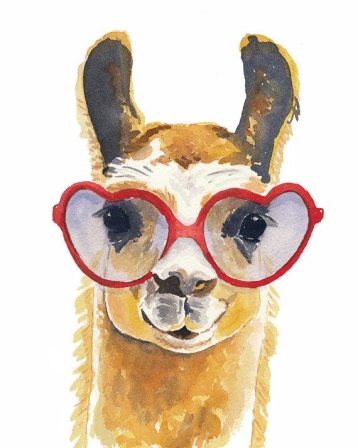 TO DO LIST:Joy:  finish up financial reports and email to the BoardChene:  visit the Macedos to see the suggested storage facility & send photos to BODALL:  send Hobo pictures to Kathy for newsletterChene:  send Hobo sup’t letter to Kathy for newsletterJoy:  send Kathy Hobo info re placings & sponsors ASAPJoy:  contact Turlock’s manager of the Farmers’ Market to see about Party Show lunch opportunitiesKathy:  finish paperwork for Party Show and plan for a JackpotJoy:  reiterate a Friday night entry for K&C and confirm gate to be openJoy:  send eBlast re Sly Park and email Sue the flyerSue:  connect w/ Greg Harford about pack clinic at SlyJoy & Dolly:  try to reach Mike again re pack clinic at SlyKathy:  check out tech/ internet issues at school re possible webinarJoy:  talk to friend about combining evacuation webinar effortsJoy:  find vet presenters for evacuation webinarLANA Board of Directors MeetingFebruary 8, 2018AgendaTO DO LIST:Joy:  finish up financial reports and email to the BoardChene:  visit the Macedos to see the suggested storage facility & send photos to BODALL:  send Hobo pictures to Kathy for newsletterChene:  send Hobo sup’t letter to Kathy for newsletterJoy:  send Kathy Hobo info re placings & sponsors ASAPJoy:  contact Turlock’s manager of the Farmers’ Market to see about Party Show lunch opportunitiesKathy:  finish paperwork for Party Show and plan for a JackpotJoy:  reiterate a Friday night entry for K&C and confirm gate to be openJoy:  send eBlast re Sly Park and email Sue the flyerSue:  connect w/ Greg Harford about pack clinic at SlyJoy & Dolly:  try to reach Mike again re pack clinic at SlyKathy:  check out tech/ internet issues at school re possible webinarJoy:  talk to friend about combining evacuation webinar effortsJoy:  find vet presenters for evacuation webinarPresent:  Jana Kane, Michelle Kutzler, Chene Mogler, Kathy Nichols, Dolly Peters, and Susan RichAbsent:  DeeAnn Forrester and Cathy SpaldingTO DO LIST:Joy:  finish up financial reports and email to the BoardChene:  visit the Macedos to see the suggested storage facility & send photos to BODALL:  send Hobo pictures to Kathy for newsletterChene:  send Hobo sup’t letter to Kathy for newsletterJoy:  send Kathy Hobo info re placings & sponsors ASAPJoy:  contact Turlock’s manager of the Farmers’ Market to see about Party Show lunch opportunitiesKathy:  finish paperwork for Party Show and plan for a JackpotJoy:  reiterate a Friday night entry for K&C and confirm gate to be openJoy:  send eBlast re Sly Park and email Sue the flyerSue:  connect w/ Greg Harford about pack clinic at SlyJoy & Dolly:  try to reach Mike again re pack clinic at SlyKathy:  check out tech/ internet issues at school re possible webinarJoy:  talk to friend about combining evacuation webinar effortsJoy:  find vet presenters for evacuation webinarReview of the agendaRevisions:  change of order, request to table items, additions to the agenda, etc.Michelle requested that the agenda item concerning the Macedo shed be moved up while she was able to participate.Welcome to new LANA BOD member:  Jana Kane!Chene Mogler opened the meeting at 7:06 PMTO DO LIST:Joy:  finish up financial reports and email to the BoardChene:  visit the Macedos to see the suggested storage facility & send photos to BODALL:  send Hobo pictures to Kathy for newsletterChene:  send Hobo sup’t letter to Kathy for newsletterJoy:  send Kathy Hobo info re placings & sponsors ASAPJoy:  contact Turlock’s manager of the Farmers’ Market to see about Party Show lunch opportunitiesKathy:  finish paperwork for Party Show and plan for a JackpotJoy:  reiterate a Friday night entry for K&C and confirm gate to be openJoy:  send eBlast re Sly Park and email Sue the flyerSue:  connect w/ Greg Harford about pack clinic at SlyJoy & Dolly:  try to reach Mike again re pack clinic at SlyKathy:  check out tech/ internet issues at school re possible webinarJoy:  talk to friend about combining evacuation webinar effortsJoy:  find vet presenters for evacuation webinarElection of OfficersMichelle Kutzler was nominated for president.Chene Mogler was nominated for vice president.Susan Rich was nominated for secretary.Joy Pedroni was nominated for treasurer.Action:  Jana Kane moved to accept the slate of officers as nominated; Dolly Peters seconded the motion.  There was no discussion, and the motion carried unanimously.TO DO LIST:Joy:  finish up financial reports and email to the BoardChene:  visit the Macedos to see the suggested storage facility & send photos to BODALL:  send Hobo pictures to Kathy for newsletterChene:  send Hobo sup’t letter to Kathy for newsletterJoy:  send Kathy Hobo info re placings & sponsors ASAPJoy:  contact Turlock’s manager of the Farmers’ Market to see about Party Show lunch opportunitiesKathy:  finish paperwork for Party Show and plan for a JackpotJoy:  reiterate a Friday night entry for K&C and confirm gate to be openJoy:  send eBlast re Sly Park and email Sue the flyerSue:  connect w/ Greg Harford about pack clinic at SlyJoy & Dolly:  try to reach Mike again re pack clinic at SlyKathy:  check out tech/ internet issues at school re possible webinarJoy:  talk to friend about combining evacuation webinar effortsJoy:  find vet presenters for evacuation webinarPast meeting minutes Approval of January 11 , 2018 minutes:  Chene moved to accept the minutes as written, and Dolly seconded.  The motion carried unanimously.Approval of LANA Annual Meeting minutes:  Feb. 3, 2018  Susan opened with corrections to the minutes that included:  citing that the grandmother of Christopher Varga accepted his award, that Susan Rich moved to approve the slate of officers,  and that a refinement of the summary of what George Caldwell  spoke about during his acceptance.  Joy also asked that the silent auction amount be noted as approximately $1,200. Action:  Joy moved to approve the Annual Meeting minutes as revised; Dolly seconded the motion.  The motion was passed unanimously.TO DO LIST:Joy:  finish up financial reports and email to the BoardChene:  visit the Macedos to see the suggested storage facility & send photos to BODALL:  send Hobo pictures to Kathy for newsletterChene:  send Hobo sup’t letter to Kathy for newsletterJoy:  send Kathy Hobo info re placings & sponsors ASAPJoy:  contact Turlock’s manager of the Farmers’ Market to see about Party Show lunch opportunitiesKathy:  finish paperwork for Party Show and plan for a JackpotJoy:  reiterate a Friday night entry for K&C and confirm gate to be openJoy:  send eBlast re Sly Park and email Sue the flyerSue:  connect w/ Greg Harford about pack clinic at SlyJoy & Dolly:  try to reach Mike again re pack clinic at SlyKathy:  check out tech/ internet issues at school re possible webinarJoy:  talk to friend about combining evacuation webinar effortsJoy:  find vet presenters for evacuation webinarTreasurer’s ReportJoy provided a preliminary financial report on the Hobo Show:Income: Income received at the show (this includes membership monies):     $7,459Dessert Auction income:    $ 153Silent Auction income:  approximately     $ 1,200       Expenses:Checks written at the show:  Margaret Drew $250 - grand/reserve grand awards                                                           Greg Sykes   $262.24 - dinner expenses                                                           Tracy Weaver - $600.00 - contract fee                                                           Deb Yeagle - $600.00 - contract feeOutstanding expenses to be paid include facilities, Moglers’ expenses, judge's expenses (their invoices have appeared), after event expenses, printing, etc. Joy indicated that she would provide a full report by next week via email, and include a full report on LANA treasury including Hobo.   The show appears to be a real financial success.There is an issue regarding the horse stalls.  Suzanne Penry had one, and two others were occupied by what appeared to homeless people.  The fair waived the fee on the two stalls.  Apparently, the stalls are $35 per night.  Joy negotiated the fee for the weekend.  There were two accidents with rigs running into trees on the way out on Sunday.  One of those ripped a tree from the ground.  We are being charged $75 for that tree.  RV charges:  Joy reported 12 nights – and the fairgrounds counted 18.  Joy negotiated back down to the 12 (6 RV’s for 2 nights).  Michelle suggested putting a Hobo Show sign in the front of the RV’s and then Joy added it would be helpful to walk with whomever counts for the fairgrounds.  Sue suggested that we add the license number of the rig on the show forms to help with the accounting at the end.Action:  Susan moved to accept the Treasurer’s Report, and Dolly seconded the motion.  There was no additional discussion.  The motion carried unanimously.  Thanks were extended to Joy for all her hard work on the show finances.Joy indicated that she would provide a full report by next week via email, and include a full report on LANA treasury including Hobo.   The show appears to be a real financial success.There is an issue regarding the horse stalls.  Suzanne Penry had one, and two others were occupied by what appeared to homeless people.  The fair waived the fee on the two stalls.  Apparently, the stalls are $35 per night.  Joy negotiated the fee for the weekend.  There were two accidents with rigs running into trees on the way out on Sunday.  One of those ripped a tree from the ground.  We are being charged $75 for that tree.  RV charges:  Joy reported 12 nights – and the fairgrounds counted 18.  Joy negotiated back down to the 12 (6 RV’s for 2 nights).  Michelle suggested putting a Hobo Show sign in the front of the RV’s and then Joy added it would be helpful to walk with whomever counts for the fairgrounds.  Sue suggested that we add the license number of the rig on the show forms to help with the accounting at the end.Action:  Susan moved to accept the Treasurer’s Report, and Dolly seconded the motion.  There was no additional discussion.  The motion carried unanimously.  Thanks were extended to Joy for all her hard work on the show finances.Secretary’s ReportUpdate on written and email communications: Susan reported that she sent a show packet and note card to Jana Kane on Jan. 11, 2018; Sue also sent an agenda, the past minutes and a rough draft of the silent auction results to Jana in advance of this meeting.  Jana reported getting them.Action:  Joy moved and Dolly seconded to accept the Secretary’s report.  There was no discussion, and the motion carried unanimously.Secretary’s ReportUpdate on written and email communications: Susan reported that she sent a show packet and note card to Jana Kane on Jan. 11, 2018; Sue also sent an agenda, the past minutes and a rough draft of the silent auction results to Jana in advance of this meeting.  Jana reported getting them.Action:  Joy moved and Dolly seconded to accept the Secretary’s report.  There was no discussion, and the motion carried unanimously.Debrief of Hobo ShowIt was a great show, and there were lots of new people.  It went well.  There was a lot of positive chatter on facebook. There were 85 llamas actually at the fairgrounds and  6 represented by shorn fiber or product.  That’s the best we have had in years.  There were 12 youth in the intermediate class – and the awards made by Chene were gorgeous.  The dessert auction worked out well.  The Moglers appreciated all the help.  They are already talking about next year.The only hiccup was the paperwork issue.  Joy ran out of programs due to those who registered on site.  There was a question regarding the “penning” fee.  Because it confused people, we need to reword the fee.  Call it a “head” or “facility” fee and move it out of the stalling category.   Without exception,  charge every handler the fee per animal.  It was noted that for the first time, two youth were using the same animal.  Discussion ensured about a three level fee structure:  “Early Bird,” “By the Deadline” and “Late Fee.”  Sue suggested $25 for “on site” registration fee.  Debrief of Hobo ShowIt was a great show, and there were lots of new people.  It went well.  There was a lot of positive chatter on facebook. There were 85 llamas actually at the fairgrounds and  6 represented by shorn fiber or product.  That’s the best we have had in years.  There were 12 youth in the intermediate class – and the awards made by Chene were gorgeous.  The dessert auction worked out well.  The Moglers appreciated all the help.  They are already talking about next year.The only hiccup was the paperwork issue.  Joy ran out of programs due to those who registered on site.  There was a question regarding the “penning” fee.  Because it confused people, we need to reword the fee.  Call it a “head” or “facility” fee and move it out of the stalling category.   Without exception,  charge every handler the fee per animal.  It was noted that for the first time, two youth were using the same animal.  Discussion ensured about a three level fee structure:  “Early Bird,” “By the Deadline” and “Late Fee.”  Sue suggested $25 for “on site” registration fee.  Shed Update:Decision re use of Macedo’s current shed:  There were emails exchanged back and forth prior to the meeting regarding the Macedo’s suggestion of using a portion of an existing building on the Macedo property versus putting up our own building.  Chene plans to visit the property soon, take pictures, and send them to us.  It is not possible to make any decisions during this meeting.  Joy will pay the $80 for February charges at the current storage facility.Revision of Understanding w/ Macedos needed?  This is tabled pending a decision.Shed Update:Decision re use of Macedo’s current shed:  There were emails exchanged back and forth prior to the meeting regarding the Macedo’s suggestion of using a portion of an existing building on the Macedo property versus putting up our own building.  Chene plans to visit the property soon, take pictures, and send them to us.  It is not possible to make any decisions during this meeting.  Joy will pay the $80 for February charges at the current storage facility.Revision of Understanding w/ Macedos needed?  This is tabled pending a decision.Membership update:  tabled.  Membership update:  tabled.  Newsletter:  Kathy needs pictures from Hobo from all of us.  Kathy asked Chene for a superintendent’s letter.  She asked Joy for the results and the sponsorship info.  She would love to have it by tomorrow.  Jana provided a great article for the spring newsletter.  Kathy has other newsletters already set up.	Newsletter:  Kathy needs pictures from Hobo from all of us.  Kathy asked Chene for a superintendent’s letter.  She asked Joy for the results and the sponsorship info.  She would love to have it by tomorrow.  Jana provided a great article for the spring newsletter.  Kathy has other newsletters already set up.	Party Show Discussion:  Kathy took the idea of taking the show every other year to members of the Cal-ILA Board during  Hobo, and Cal-ILA declined.  Joy thinks we can do a performance obstacle only show (w/ driving).  Kathy and Joy talked to Hobo attendees and they indicated they wanted a show in May.  Kathy suggested a flat fee to get into all the classes – or someone could enter per class (for those who don’t do pack).  Discussion ensued about how many judges would be appropriate.   The thought was that one judge would work.  Joy suggested two registration tables:  one for youth and one for adults.  Action:  Joy moved to have a one-day performance only Party Show, and Kathy seconded.  Discussion ensued about how interested Hobo folks were.  The motion carried.  Chene agreed to do the obstacles.  Kathy indicated she would be willing to put together the Jack Pot and not participate.  There was a discussion about a “run” through obstacle course under the pressure of a clock w/ the requirement to do an obstacle twice.  There are no points lost for tight leads.  It is “hysterical fun” -    “Gamblers’ Choice” – the proceeds go to the winner.  Kathy thinks $10 for this class.  Joy agreed to do the registration.  Stephanie may be the score keeper.  Kathy has the paperwork pretty much done.  For a one day show, there should be lunch.  The farmer’s market will start that day and so we don’t have to worry about food.  Joy will contact the man in charge of the Farmer’s Market (get name and number from the fairgrounds staff).  Sue suggested talking to Maureen about having her 4H group do a lunch as a fundraiser if the Farmer’s Market won’t fly.  Official name:  LANA’s Anniversary Party Show.  May 19th is the date.   She is only going to rent the smaller arena (to save $150).  Party Show Discussion:  Kathy took the idea of taking the show every other year to members of the Cal-ILA Board during  Hobo, and Cal-ILA declined.  Joy thinks we can do a performance obstacle only show (w/ driving).  Kathy and Joy talked to Hobo attendees and they indicated they wanted a show in May.  Kathy suggested a flat fee to get into all the classes – or someone could enter per class (for those who don’t do pack).  Discussion ensued about how many judges would be appropriate.   The thought was that one judge would work.  Joy suggested two registration tables:  one for youth and one for adults.  Action:  Joy moved to have a one-day performance only Party Show, and Kathy seconded.  Discussion ensued about how interested Hobo folks were.  The motion carried.  Chene agreed to do the obstacles.  Kathy indicated she would be willing to put together the Jack Pot and not participate.  There was a discussion about a “run” through obstacle course under the pressure of a clock w/ the requirement to do an obstacle twice.  There are no points lost for tight leads.  It is “hysterical fun” -    “Gamblers’ Choice” – the proceeds go to the winner.  Kathy thinks $10 for this class.  Joy agreed to do the registration.  Stephanie may be the score keeper.  Kathy has the paperwork pretty much done.  For a one day show, there should be lunch.  The farmer’s market will start that day and so we don’t have to worry about food.  Joy will contact the man in charge of the Farmer’s Market (get name and number from the fairgrounds staff).  Sue suggested talking to Maureen about having her 4H group do a lunch as a fundraiser if the Farmer’s Market won’t fly.  Official name:  LANA’s Anniversary Party Show.  May 19th is the date.   She is only going to rent the smaller arena (to save $150).  Kids & Camelids Show:  UpdatesSue reported that Judge David Barbosa returned the signed contract.  The date of the show is April 14th.  Sue will pull into the fairgrounds on Friday night, the 13th to set up the courses.  Joy will find out what gate will be open at what time.  Joy collected a lot of registrations at Hobo.  We will hit our mark.  The show is a go.Kids & Camelids Show:  UpdatesSue reported that Judge David Barbosa returned the signed contract.  The date of the show is April 14th.  Sue will pull into the fairgrounds on Friday night, the 13th to set up the courses.  Joy will find out what gate will be open at what time.  Joy collected a lot of registrations at Hobo.  We will hit our mark.  The show is a go.Sly Park:  updatesThe park fees have been paid.  If we get the numbers, Joy would like to have the dinner supplemented by LANA.  Joy will send out an eBlast.  Sue still needs to talk to Gary Harford about a packing clinic.  Joy might try Mike one more time.  Dolly will try as well.Sly Park:  updatesThe park fees have been paid.  If we get the numbers, Joy would like to have the dinner supplemented by LANA.  Joy will send out an eBlast.  Sue still needs to talk to Gary Harford about a packing clinic.  Joy might try Mike one more time.  Dolly will try as well.Unfinished/Pending  Business: Holding for a later discussion:Mini ExpoEvacuation Preparedness for camelids:  Kathy talked to a teacher at school and there seems to be a concern about internet capability.  She will connect with the district tech person when he visits her campus next.  Joy has a friend who is working on this for horses – should we combine with other species?  There probably isn’t a whole lot of difference between animals for evacuation.  It was suggested that we combine our efforts and increase our audience.  There was some discussion about using the Stars facility.  Sue suggested the Sacramento Office of Education as a possible host for the webinar.Unfinished/Pending  Business: Holding for a later discussion:Mini ExpoEvacuation Preparedness for camelids:  Kathy talked to a teacher at school and there seems to be a concern about internet capability.  She will connect with the district tech person when he visits her campus next.  Joy has a friend who is working on this for horses – should we combine with other species?  There probably isn’t a whole lot of difference between animals for evacuation.  It was suggested that we combine our efforts and increase our audience.  There was some discussion about using the Stars facility.  Sue suggested the Sacramento Office of Education as a possible host for the webinar.Request for agenda items for next meetingFinal report on Hobo and Lana financesUpdate on storage shedMembership updateKids and Camelids updateParty Show updateSly Park UpdateEvacuation Webinar updateRequest for agenda items for next meetingFinal report on Hobo and Lana financesUpdate on storage shedMembership updateKids and Camelids updateParty Show updateSly Park UpdateEvacuation Webinar updateDate for next conference call meeting:     Second Thursday of the month:  March 8      Upcoming meetings:   April 12, May 10, June 14Date for next conference call meeting:     Second Thursday of the month:  March 8      Upcoming meetings:   April 12, May 10, June 14